Pazychenko VitaliyExperience:Documents and further information:Carriage of dangerous and hazardous substances
Endorsment 2class engineerPosition applied for: 2nd EngineerDate of birth: 28.11.1977 (age: 39)Citizenship: UkraineResidence permit in Ukraine: NoCountry of residence: UkraineCity of residence: OdessaPermanent address: apt 138 46A Pedagogicheskaya strContact Tel. No: +38 (048) 715-33-35 / +38 (067) 558-44-43E-Mail: vitalik.pazychenkko.77@mail.ruU.S. visa: NoE.U. visa: NoUkrainian biometric international passport: Not specifiedDate available from: 18.09.2014English knowledge: GoodMinimum salary: 6000 $ per monthPositionFrom / ToVessel nameVessel typeDWTMEBHPFlagShipownerCrewing2nd Engineer03.05.2013-03.11.2013Sophia ZBulk Carrier57000MAN @ BW12500BahamasSaint MichaelTenet3rd Engineer07.03.2012-25.06.2012BufaloContainer Ship70000Sulzer RTflex90000DenmarkMaersk&mdash;3rd Engineer18.01.2011-27.06.2011Istra AceRo-Ro42000Man@BW16000BahamasStamcoAdriatica3rd Engineer05.04.2010-24.09.2010Adria AceRo-Ro42000Man@BW16000BahamasStamcoAdriatica3rd Engineer04.04.2009-08.08.2009Jasper ArrowRo-Ro57000Man@BW19000BahamasStamcoAdriatica4th Engineer24.05.2008-01.10.2008TaipanRo-Ro57000Man@BW19000BahamasStamcoAdriatica4th Engineer15.11.2007-25.02.2008Panama ExpressDry Cargo25000Sulzer RTA19000BelgianAnglo-EsternUnivis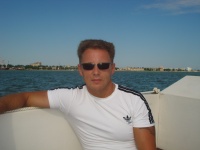 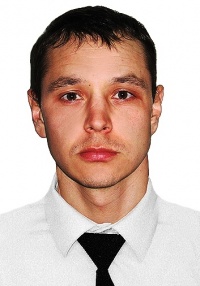 